                                             Введена в действие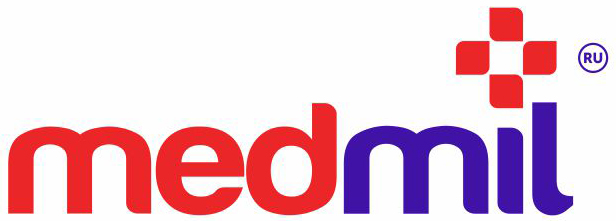 приказом Директора ООО «Медмил» от «22»  октября 2020 г. №  СМК-001                                        ПОЛИТИКА                               в области качества ООО «Медмил»     Стратегической целью нашей компании в области качества является достижение конкурентного уровня производства и продаж нашей продукции, завоевание  высокой репутации наших торговых марок среди конечных потребителей и авторитета компании у наших покупателей,  дистрибьюторов, заказчиков контрактного производства.                                                Основными направлениями работы по достижению стратегических целей в области качества являются:удовлетворенность потребителей качеством выпускаемой компанией продукции и оказываемых ею услуг по продажам и поставкам, клиентоориентированность деятельности всех подразделений компании;завоевание и удержание паритетных позиций на рынках всех направлений  нашей продукции: медицинском, детском, хозяйственно-бытовом, зоо-товаров;динамичное увеличение продаж за счет выпуска продукции и предоставления услуг,  конкурентоспособных по отношению к лучшим аналогам, выпуска импортозамещающей продукции, продукции для экспорта;организация работы по постоянному повышению компетенции персонала, обеспечение его вовлеченности в процессы СМК, раскрытие потенциала работников на основе эффективной системы ответственности и мотивации за качественный труд.      Руководство ООО «Медмил» берет на себя ответственность за реализацию данной политики, соответствие СМК компании требованиям международных и национальных стандартов серии 9001, и обязуется обеспечивать необходимыми ресурсами процессы поддержания в рабочем состоянии и постоянного повышения результативности СМК компании.      Ключевыми принципами ООО «Медмил» в области качества являются:Обеспечение четкого выполнения обязательств,  взятых на себя компанией перед потребителям, партнерами и другими заинтересованными сторонами, максимальное удовлетворение их потребностей.Применение  системного  подхода при управлении заказами. Выстраивание взаимовыгодных и ответственных отношений с производственными компаниями - партнерами, поставщиками сырья и материалов. Постоянное улучшение и повышение результативности и эффективности СМК на основе применения современных методов управления.Настоящая Политика является основой для разработки целей и приоритетных направлений деятельности в области качества ООО «Медмил».        Для обеспечения выполнения Политики ООО «Медмил»:руководствуется настоящей Политикой в своей деятельности;обеспечивает необходимыми ресурсами реализацию настоящей Политики;в рамках своих полномочий содействует распространению настоящей Политики на всех партнеров, участвующих в совместных проектах в области создания продукции и услуг.Директор ООО «Медмил»  Коновалов Д.В. 